2018 Birmingham Disability Swimming EventSaturday 23rd June 20185.30pm – 8.00pm (approx.)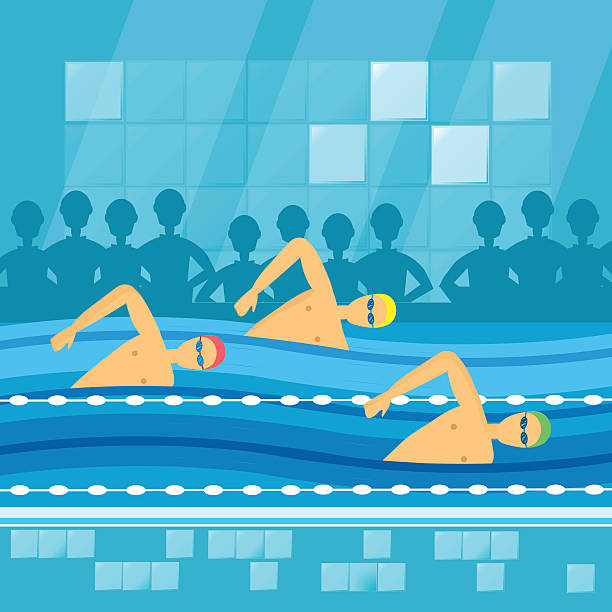 atTudor Grange Leisure Centre, Solihull, B91 1NBEVENT INFORMATION PACK & REGISTRATIONThe Birmingham Disability Swimming Event activities are being organised and run by, Blyth Barracudas, in association with Birmingham City Council, Treeance and Swim Projects, hosted by Tudor Grange Leisure Centre. The aim of his event is to provide young swimmers with a Physical, Visual, Hearing and Intellectual Impairment, the opportunity to get involved in swimming and/or a chance to race over a short distance.The event will be split into three sections:Small (shallow) Pool Taster session (Participation fee £5.00)This event is for all abilities of swimmer non-swimmers and above, aimed at young swimmers who are not happy in the deep water of the main pool.This session will be with our trained volunteers and helpers, Parents/Carers are welcome in the pool for this activity. Under pool regulations swimmers age 8yrs & under are must have an accompanying adult.all participating swimmers will receive a commemorative certificate.Main Pool (25m) Competition (Entry fee £5.00)The main competition events will take place in the main pool all events are one length (25m) and swimmers will have the opportunity to swim in Freestyle, Backstroke and Breaststroke racesMedals for those placed 1st 2nd 3rd in each heat will be presented and all participating swimmers will receive a commemorative certificate.Sibling Splash Race (Entry Fee £2.00)This will be a one length race of any stroke for any siblings who can swim 25m medals and a special certificate will be available for each heat, this event will take place before the Breaststroke races in the main event.REGISTRATION FORMS EMAILED TOswimprojects@virginmedia.com Fees payable at the registration desk on the day of the event For more details call:  Dave White on 0774 677 9293NO FORMS WILL BE ACCEPTED AFTER: Friday 22nd June 2018Shallow Pool Taster Session 5.30pm -6.15pm (approx.)The taster session will be in effect a teaching/coaching session there is a 45 min slot available for this but it may be subject to numbers that this may have to be split for safety.Swimmers who require aids such as arm bands or use of flexi floats may do so, if you have your own please bring them with you.If the swimmer (8yrs & under) needs someone in the water alongside them please indicate on the registration form, if you are happy to do this it would be helpful, however we may be able to provide some swimmers to assist if required (subject to numbers required) During this session the swimmers will be sorted into Competition Races 6.30.pm-8.00pm (approx.)  (warm up from 6.00pm)Swimmers who take part in this event will be involved in a competition, they will have the opportunity to have-a-go at racing and hopefully experience the competitive buzz of people cheering them down the poolDuring the event swimmers will swim one per lane and race over 25m (one length)Those that require someone swimming alongside them may do soEach swimmer will be timed each time they swimThere will be an opportunity for each swimmer to race up to four times, (subject to ability) backstroke/breaststroke/front crawl / butterfly we will aim to have similar abilities, Impairments and ages where possible.During the programme the siblings race will take placeOnce the swimmers have completed their events they are free to go, however they will need to be collected by parent/carers ensuring that the poolside helpers are aware they are going.Team staff during racesOther than parents/carers acting as accompanying swimmers in the pool, parents/carers, family and supporters will be able to spectate from the spectator area, swimmers will be guided to their races by a group of team staff.To be comfortable on poolside it is recommended that the swimmers have a spare towel and extra ‘T shirt’ to keep warm and dry while waiting for their racesRefreshments:There is a small café to the rear of the Tudor Grange Leisure centre that sells hot/cold food and drinks2018 Birmingham Disability Swimming Event Please type or print clearly Type of disability (please tick)IMPAIRMENT DETAILS_________________________________________________________ E.g. CP / HEMIPLEGIA (any other details we need to know)Please indicate your level of swimming ability                                              Hoist will be required  If you have a time for any of the events please enter them below	(don’t worry if you don’t have one)Swimmers may use aids and if required have an accompanying swimmer swimming alongside during any of these eventsIf your parent/carer will be swimming alongside you please tick here  If you would like an accompanying swimmer to be available for you please tick herePlease be aware that Photographs and Video recording may take place at this event and used for publicity purposes, we will issue a no photography wristband to swimmers on request please tick the box if you are requesting this   REGISTRATION FORMS CAN BE EMAILED TO:Fees payable at the registration desk on the day of the eventswimprojects@virginmedia.com  NO ENTRIES WILL BE ACCEPTED AFTER: Friday 22nd June 2018First NameSurnameDate of BirthSexMale/FemaleMale/FemaleMale/FemaleMale/FemaleAddressRegion/CountryTel. HomeTel. MobileEmailMember of a Club?EVENT ENTERINGShallow Pool Taster 	CompetitionCompetitionCompetitionSibling RacePhysicalVisualHearingIntellectual Swims using own aids (armbands etc.)Swims without use of aidsLevel 4 swimming lessons or aboveMember of a swimming club25m Backstroke 25m Breaststroke25m Freestyle25m ButterflySignature:                                                                        Parent/Guardian Signature (if competitor under the age of 18):                                                     Date: 